Встало с краю улицы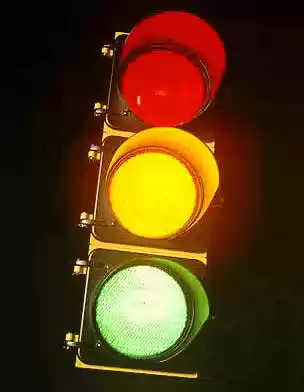 В длинном сапогеЧучело трехглазое	На одной ноге. Ответ: Светофор Зорко смотрит постовойЗа широкой мостовой.Как посмотрит глазом красным –Остановятся все сразу.Ответ: Светофор На самом перекресткеВисит колдун трехглазый,Но никогда не смотритТремя глазами сразу.Ответ: Светофор Я глазищами моргаюНеустанно день и ночь.И машинам помогаю,И тебе хочу помочь.Ответ: Светофор Запылал у чудища Изумрудный глаз.Значит, можно улицу Перейти сейчас.Ответ: Светофор Три глаза - три приказа,Красный - самый опасный.Ответ: Светофор Это кто тут, посмотри - Нам мигает: раз, два, три ? Кто мне может подсказать, Что за странные глаза ? Ярко - красный - первый глаз, Смотрит строго он на нас, Говорит, что нет пути, Вам нельзя сейчас идти !!! Дальше - жёлтый глаз горит, " - Подождите,  - говорит, - Ну, ещё совсем чуть - чуть, И отправитесь вы в путь." Вот - горит зелёный глаз, Говорит: " - Иди сейчас, Ждут машины и трамвай, Быстро топай, не зевай ! " Разгадали или нет - Этот маленький секрет, Кто на нас глядит в упор ? Ну, конечно - светофор !!!